Maths Paths in Europe  - Lesson Plan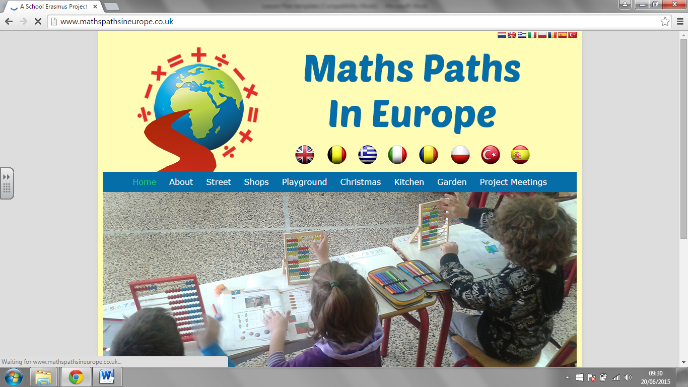 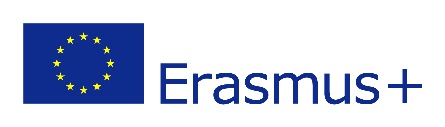 Category: Maths in the Garden - BelgiumYear Group: Kindergarten (age 5)Learning Objective:Learning to count.Recognising all sorts of vehicles/participants in trafficUsing dots to show a quantity. Success Criteria:Children can name the vehicles that pass the schoolgarden : cars – buses – bicycles –      motorbikes . ..Children can count different vehicles and mark each vehicle that passes with a dot on their sheet. Children can comment on the worksheet, using words as ‘more – less – many – few’. Children can make a conclusion using their worksheet : we have seen more . . . , we have seen most . . . Lesson Description (including context) :This lesson takes place in the schoolgarden. From the garden, the children can watch the traffic passing by. The children name the vehicles and count them. They mark every vehicle with a dot on their worksheet. Then they talk about their results using the right vocabury : more than – less than – equal . . .Resources:Sheet drawings of different vehiclesCameraPen